         Botim i Drejtorisë së Ndihmës Juridike Falas© Ndalohet çdo prodhim, riprodhim, shitje, rishitje, shpërndarje, kopjim, fotokopjim, përkthim,përshtatje, huapërdorje, shfrytëzim, transmetim, regjistrim, ruajtje, depozitim, përdorje dhe/ose çdo formë tjetër qarkullimi tregtar, si dhe çdo veprim cenues me çfarëdo lloj mjeti apo formëH Y R J EQëllimi i këtij punimi është krijimi i një analize statistikore të unifikuar sa i përket sistemit të ndihmës juridike ashtu si kërkohet shprehimisht në ligjin nr. 111/2017, “Për ndihmën juridike të garantuar nga shteti” dhe aktet nënligjore të dala në zbatim të tij e cila ndikon drejtpërdrejt në hartimin dhe zbatimin e politikave të mëtejshme në fushën e ndihmës juridike falas nga Ministri i Drejtësisë.Referuar shkronjës “d”, neni 8 i Ligjit nr.111/2017, Drejtoria e Ndihmës Juridike, mbledh dhe analizon informacionin mbi dhënien e ndihmës juridike për të përmirësuar funksionimin e sistemit të ofrimit të ndihmës juridike dhe organizon fushata për rritjen e ndërgjegjësimit publik mbi ofrimin e ndihmës juridike dhe kushtet për përftimin e saj. Gjithashtu, referuar shkronjës “gj”, neni 8 i Ligjit nr.111/2017, Drejtoria e Ndihmës Juridike Falas mban, mbledh, plotëson dhe administron të dhënat e regjistrit të kërkesave dhe vetëdeklarimeve të subjekteve të këtij ligji dhe të dhënat e regjistrit të organizatave jofitimprurëse që ofrojnë ndihmë juridike parësore, sipas rregullave dhe procedurave të miratuara nga Ministri i Drejtësisë.Procedura e mbajtjes, mbledhjes, plotësimit si dhe administrimit të këtyre të dhënave është e përcaktuar shprehimisht në udhëzimin nr. 1, datë 08.03.2019, “Për miratimin e rregullave dhe procedurave për mbledhjen, plotësimin dhe administrimin e të dhënave të regjistrave”.Referuar këtij udhëzimi, Drejtoria e Ndihmës Juridike Falas është organi përgjegjës për mbajtjen, mbledhjen, plotësimin dhe administrimin e: a) Të dhënave të regjistrit të kërkesave dhe vetëdeklarimeve të subjekteve përfituese të ndihmës juridike të garantuar nga shetit.Të dhënat e regjistrit të kërkesave dhe vetëdeklarimeve të subjekteve përfituese të ndihmës juridike të garantuar nga shteti mblidhen në bazë të kërkesës për ndihmë juridike, vetëdeklarimit dhe çdo dokumentacioni tjetër të depozituar nga kërkuesi për këtë qëllim.Në regjistrin e kërkesave dhe vetëdeklarimeve për ndihmë juridike parësore dhe dytësore, për çdo kërkues, përfshihen të dhënat e mëposhtme:Kërkuesi (Emri, Mbiemri);Gjinia,Datëlindja,Shtetësia,Gjendja familjare (numri i pjesëtarëve në familje),Gjendja e punësimit,Adresa dhe të dhëna të tjera kontakti,Gjykata/Organi procedues pranë të cilit është dorëzuar kërkesa;Lloji i vetëdeklarimit;Lloji i ndihmës dytësore të kërkuar;Çështje juridike;Vendimi i gjykatës/organit procedues mbi kërkesën për ndihmë juridike;Data/Nr. i vendimit;Ankimim i  vendimit;Pala ankimuese;Vendimi mbi ankimin;Avokati i caktuar;Pagesat e përfituara nga avokati;Rimbursimi i pagesave.Udhëzimi parashikon se regjistri i kërkesave dhe vetëdeklarimeve të subjekteve përfituese mbahet në formë elektronike dhe bëhen publike nëpërmjet faqes elektronike të Drejtorisë së Ndihmës Juridike Falas në përputhje me legjislacionin në fuqi për mbrojtjen e të dhënave personale.Regjistrat me të dhënat e plota, sipas këtij udhëzimi, mbahen pranë Drejtorisë së Ndihmës Juridike Falas. Të dhënat e plota të regjistrave u vihen në dispozicion institucioneve të drejtësisë dhe palëve të interesuara, pasi vlerësohet qëllimi i kërkesës dhe në përputhje me kriteret dhe kufizimet e parashikuara në legjislacionin në fuqi për mbrojtjen e të dhënave personale.Punonjësi i autorizuar nga Drejtoria e Ndihmës Juridike FalasDrejtoria e Ndihmës Juridike Falas autorizon me shkrim punonjës për plotësimin dhe përditësimin e regjistrave. Punonjësi i autorizuar është përgjegjës për saktësinë dhe përditësimin e të dhënave të hedhura prej tij.Gjithashtu, udhëzimi parashikon se punonjësi i autorizuar nuk mund të ndërhyjë dhe të ndryshojë rubrikat e regjistrit/ave. Në rast se bëhen gabime materiale në hedhjen e informacionit në regjistër, punonjësi i autorizuar bën korrigjimin dhe shkruan informacionin e saktë. Regjistrat administrohen nga Drejtoria e Ndihmës Juridike Falas dhe për ruajtjen dhe asgjësimin e tyre zbatohen rregullat e parashikuara nga legjislacioni në fuqi për arkivatKREU I- Të dhëna statistikore mbi çështjet me objekt ndihmën juridike parësore Të dhëna statistikore mbi rastet e raportuara nga qendrat e shërbimit të ndihmës juridike parësoreReferuar nenit 13 të ligjit 111/2017, Ndihma juridike parësore jepet nga: Qendrat e shërbimit të ndihmës juridike parësore (përmes punonjësve me trajnim të posaçëm); Organizatat jofitimprurëse të autorizuara dhe Klinikat ligjore pranë institucioneve të arsimit të lartë.Qendrat e shërbimit të ndihmës juridike parësore janë njësi të specializuara për dhënien e ndihmës juridike parësore. Që prej hyrjes në fuqi të ligjit nr. 111/2017, Ministria e Drejtësisë dhe Drejtoria e Ndihmës Juridike Falas në bashkëpunim me partnerët ndërkombëtarë kanë patur për qëllim kryesor evidentimin dhe hapjen e qendrave të shërbimit të ndihmës juridike parësore në ato qytete ku shërbimi i ndihmës juridike falas (ofruar në mënyrë autonome nga ana e organizatave të ndryshme joqeveritare) ishte i mangët ose inekzistent por nga ana tjetër, edhe nevojat e qytetarëve për ndihmë juridike falas ishin të mëdha.Aktualisht, gjatë periudhës Dhjetor 2021, Drejtoria e Ndihmës Juridike Falas administron 10 (dhjetë) qendra të shërbimit të ndihmës juridike të garantuar nga shteti si vijon:Tiranë (me buxhetin e shtetit);Durrës (në bashkëpunim me UNDP në kuadër të projektit: “Mbi zgjerimin e shërbimit të ndihmës juridike parësore për gratë dhe burrat në Shqipëri”);Lezhë (në bashkëpunim me UNDP në kuadër të projektit: “Mbi zgjerimin e shërbimit të ndihmës juridike parësore për gratë dhe burrat në Shqipëri”);Pogradec (në bashkëpunim me UNDP në kuadër të projektit: “Mbi zgjerimin e shërbimit të ndihmës juridike parësore për gratë dhe burrat në Shqipëri”);Lushnje (me buxhetin e shtetit);Shkodër (në bashkëpunim me UNDP në kuadër të projektit: “Mbi zgjerimin e shërbimit të ndihmës juridike parësore për gratë dhe burrat në Shqipëri”);Gjirokastër (në bashkëpunim me UNDP në kuadër të projektit: “Mbi zgjerimin e shërbimit të ndihmës juridike parësore për gratë dhe burrat në Shqipëri”);Fier (në bashkëpunim me UNDP në kuadër të projektit: “Mbi zgjerimin e shërbimit të ndihmës juridike parësore për gratë dhe burrat në Shqipëri”);Dibër (në bashkëpunim me UNDP në kuadër të projektit: “Mbi zgjerimin e shërbimit të ndihmës juridike parësore për gratë dhe burrat në Shqipëri”);Vlorë (në bashkëpunim me UNDP në kuadër të projektit: “Mbi zgjerimin e shërbimit të ndihmës juridike parësore për gratë dhe burrat në Shqipëri).   Për muajin Dhjetor 2021 janë administruar 236 raste nga Qendrat e Shërbimit të Ndihmës Juridike ParësoreTë dhëna statistikore mbi rastet e raportuara nga organizatat jofitimprurëse të autorizuaraPër muajin Nëntor janë administruar 160 raste nga Organizatat Jofitimprurëse të AutorizuaraTë dhëna statistikore mbi rastet e raportuara nga Klinikat e Ligjit pranë IAL-veNjë ndër ofruesit e shërbimit të ndihmës juridike parësore janë edhe Klinikat e Ligjit. Bazuar në nenin 16 të ligjit nr. 111/2017, Drejtoria e Ndihmës Juridike Falas bashkëpunon me klinikat ligjore, sipas kushteve dhe kritereve të parashikuara në marrëveshjet përkatëse të bashkëpunimit për trajnimin dhe përditësimin e njohurive të studentëve të përfshirë pranë këtyre klinikave, mbi çështjet e lidhura me ndihmën juridike parësoreAktualisht Drejtoria e Ndihmës Juridike Falas ka lidhur marrëveshje me 11 Institucione të Arsimit të Lartë, në Tiranë, Durrës, Shkodër dhe Vlorë, konkretisht: 1.Fakulteti i Drejtësisë;2. Kolegji Universitar “Wisdom”; 3. Klinika e Ligjit Shkodër (Hapur nga OSFA);4.Universiteti “Aleksandër Mojsiu” Durrës;5. Universiteti “Ismail Qemali” Vlorë;6.“Universiteti Europian i Tiranës”;7. “Universiteti “Qirjazi”8. Universiteti “Bedër”9. Universiteti “Mesdhetar”10. Universiteti “Marin Barleti”11. Universiteti “Luarasi”.Referuar nenit 7 të marrëveshjeve Tip të bashkëpunimit: Klinikat Ligjore do të dëgojnë të dhëna periodike çdo muaj pranë Drejtorisë së Ndihmës Juridike Falas mbi personat të cilët kanë aplikuar/përfituar ndihmë juridike parësore. Të dhënat do të dërgohen brenda 5(pesë) ditëve të para të muajit pasardhës të muajit referues.Këto institucione kanë vendosur në dispozicion të qytetarëve zyra të brendshme të përshtatshme për pritjen e klientëve, të aksesueshme edhe nga persona me aftësi të kufizuar. Klinikat, referuar marrëveshjes së bashkëpunimit do të ofrojnë shërbimin e ndihmës juridike parësore sipas standardeve të përcaktuara nga Ministri i Drejtësisë dhe së bashku me qendrat e shërbimit të ndihmës juridike parësore dhe organizatat jofitimprurëse të autorizuara do të ofrojnë ndihmë juridike parësore falas për çdo subjekt përfitues sipas përcaktimeve të ligjit nr. 111/2017.Për muajin Dhjetor janë administruar 0 raste nga Klinikat e Ligjit pranë IAL-veTë dhëna statistikore mbi rastet e raportuara nga platforma Juristionline dhe Numri i Gjelbër 08001010Ministria e Drejtësisë në bashkëpunim me Fondacionin Shoqëria e Hapur për Shqipërinë, për të garantuar aksesin e qytetarëve nëpërmjet ndihmës juridike falas, ka mundësuar për të gjithë qytetarët ofrimin e shërbimeve ligjore online përmes platformës juristionline.al. Përmes kësaj platforme çdo qytetar ka mundësi të këshillohet dhe informohet lidhur me aktet normative në fuqi, të drejtat dhe detyrimet e subjekteve të ligjit dhe metodat për ushtrimin e këtyre të drejtave në procesin gjyqësor dhe në atë jashtëgjyqësor, dhënien e ndihmës në hartimin dhe përpilimin e dokumenteve të nevojshme për të vënë në lëvizje administratën shtetërore ose për të kërkuar ndihmë juridike dytësore. Pyetjet e dërguara në këtë platformë, që nga fillimi i funksionimit të saj, kanë qenë të shumëllojëshme duke theksuar edhe njëherë nevojën që kanë patur qytetarët për një sistem të tillë i cili deri më tani figuron të jetë mjaft rezultativ sidomos në kushtet kur në vend filloi ndërmarrja e masave kufizuese si pasojë e perhapjes se infeksionit të shkaktuar nga virusi (Covid-19). Kjo platformë ka rezultuar mjaft e suksseshme pasi vihet re një numër i konsiderueshëm qytetarësh të cilët i janë drejtuar me qëllim marrjen e një orientimi ligjor mbi problematikat e tyre edhe pas përfundimit të gjendjes së fatkeqësisë natyrore. Duke marrë në konsideratë natyrën e këtij shërbimi dhe duke qenë se qytetarët mund të parashtrojnë problematikën e tyre në këtë platformë thjesht përmes adresimit të një pyetjeje, pa qenë nevoja për të plotësuar të dhëna shtesë të përcaktuara në formularët për përfitimin e ndihmës juridike parësore, të dhënat statisikore që mund të pasqyrojmë përkojnë vetëm me natyrën e çështjes (civile/penale apo administrative)Numri i Gjelbër 08001010Në funksion të masave të shtuara, të ndërmarra për qytetarët që kanë nevojë për shërbime të ndihmës juridike parësore, Ministria ka vendosur në dispozicion një linjë të gjelbër në të cilën kanë akses falas të gjithë qytetarët për shërbime të ndihmës juridike. Vendosja e një numri falas është një garanci më shumë për ofrimin e shërbimeve të ndihmës juridike falas duke siguruar për qytetarët disponibilitet në çdo kohë dhe përmes disa formave. Si platforma juristionline ashtu edhe linja e gjelbër janë masa të shtuara duke garantuar shërbime profesionale dhe me standard te lartë dhe duke qenë sa më pranë qytetarit.Nga të dhënat e administruara nga Drejtoria e Ndihmës Juridike Falas rezulton se qytetarët kanë shfaqur mjaft interes në përfitimin e këtij shërbimi ligjor gjë që përbën një hap mjaft pozitiv në kuadër të garantimit të aksesit në drejtësi për qytetarët.Duke marrë në konsideratë natyrën e këtij shërbimi dhe duke qenë se qytetarët mund të parashtrojnë problematikën e tyre thjesht përmes një telefonate, pa qenë nevoja për të plotësuar të dhëna shtesë të përcaktuara në formularët për përfitimin e ndihmës juridike parësore, të dhënat statisikore që mund të pasqyrojmë përkojnë vetëm me natyrën e çështjes (civile/penale apo administrative).Të dhëna statistikore mbi numrin e rasteve të raportuara nga çdo ofrues i shërbimit të ndihmës juridike parësoreTë dhëna statistikore mbi numrin e rasteve të trajtuara nga çdo ofrues i shërbimit të ndihmës juridike parësore (sipas natyrës së çështjes)Të dhëna statistikore mbi numrin e rasteve të trajtuara nga çdo ofrues i shërbimit të ndihmës juridike parësore (sipas kategorisë përfituese)Totali i rasteve të trajtuara nga ofruesit e shërbimit të ndihmës juridike parësore për muajin DHJETOR 2021547 rasteKREU 2: TË DHËNA STATISTIKORE MBI ÇËSHTJET ME OBJEKT NDIHMËN JURIDIKE DYTËSORE1. Të dhëna statistikore: Kategoria Femra / Meshkuj.Nga të dhënat e administruara nga DNJF gjatë muajit Dhjetor 2021, rezulton se nga 96 vendime gjyqësore në total me objekt ndihmën juridike, 52 prej tyre rezultojnë kërkuese femra dhe 44 prej tyre kërkues meshkuj.  Këto të dhëna paraqiten në formë tabelare si vijon:2. Të dhëna statistikore: Kategoria përfituese me të ardhura dhe pasuri të pamjaftueshme / kategori e veçantë.Nga të dhënat e administruara nga DNJF gjatë muajit Dhjetor 2021, rezulton se nga 96 vendime gjyqësore në total me objekt ndihmën juridike, në 62 prej tyre kërkuesit i përkasin kategorisë së personave me pasuri dhe të ardhura të pamjaftueshme dhe në 33 vendime kërkuesit bëjnë pjesë në kategoritë e veçanta sipas ligjit, për 1 përfitues nuk mund të evidentohet statusi i përfituesit për shkak të moevidentimit të këtij fakti në vendimin gjyqësor të pushimit.  Këto të dhëna paraqiten në formë tabelare si vijon: 3. Të dhëna statistikore: Lloji i ndihmës dytësore të ofruar.Nga të dhënat e administruara nga DNJF gjatë muajit Dhjetor 2021, rezulton se nga 96 vendime gjyqësore në total me objekt ndihmën juridike, 34 prej tyre janë kërkesa për ndihmë juridike dytësore, 40 prej tyre janë kërkesa për ndihmë juridike dytësore dhe përjashtim nga tarifat dhe shpenzimet gjyqësore, 21 prej tyre janë kërkesa për përjashtim nga tarifat dhe shpenzimet gjyqësore dhe 1 prej tyre është kërkesë për përjashtim nga parapagimi i tarifës për vënien në ekzekutim të titullit ekzekutiv. Këto të dhëna paraqiten në formë tabelare si vijon:4. Të dhëna statistikore: Vendimi i Gjykatës / Organit procedues.Nga të dhënat e administruara nga DNJF gjatë muajit Dhjetor 2021, nga 96 vendime gjyqësore në total me objekt ndihmën juridike, rezulton se:Janë pranuar 88  kërkesa për ndihmë juridike dytësore dhe/ose përjashtim nga tarifat dhe shpenzimet gjyqësore;Është pranuar 1 kërkesë për përjashtim nga parapagimi i tarifës për vënien në ekzekutim të titullit ekzekutiv;Janë rrëzuar 6 kërkesa  për përfitim nga ndihma juridike dytësore;Është pushuar gjykimi për 1 kërkesë për ndihmë juridike dytësore.Këto të dhëna paraqiten në formë tabelare si vijon:5. Të dhëna statistikore: Lloji i çështjes për të cilën kërkohet ndihmë juridike.Nga të dhënat e administruara nga DNJF gjatë muajit Dhjetor 2021, rezulton se nga 96 vendime gjyqësore në total me objekt ndihmën juridike, 75 prej tyre janë çështje civile (nga të cilat 30 vendime lidhen me zgjidhje martese); dhe 6 çështje administrative, 6 çështje penale. Këto të dhëna paraqiten në formë tabelare si vijon:6. Të dhëna statistikore: Gjykata që ka dhënë vendimin.Nga të dhënat e administruara nga DNJF gjatë muajit Dhjetor 2021, rezulton se nga 96 vendime gjyqësore në total me objekt ndihmën juridike, 89 prej tyre janë vendime gjyqësore të dhëna nga Gjykatat e Rretheve Gjyqësore dhe 7 vendime janë dhënë nga Gjykatat Administrative të Shkallës së Parë, të ndara si më poshtë: Këto të dhëna paraqiten në formë tabelare si vijon:Paraqitja grafike e vendimeve gjyqësore për muajin Dhjetor 2021, si vijon:KONKLUZIONESa i përket ndihmës juridike parësoreNga rastet e administruara për muajin Dhjetor 2021, në total rezultojnë 547 raste nga të cilat 236 raste janë trajtuar nga Qendrat e Shërbimit të Ndihmës Juridike Parësore; 160 raste janë trajtuar nga Organizatat Jofitimprurëse të autorizuara nga Ministri i Drejtësisë;  126 raste janë trajtuar nga Platforma juristionline.al si dhe 25 raste janë trajtuar përmes numrit të gjelbër 08001010.Nga analiza e këtyre të dhënave, në krahasim me muajin Nëntor, konstatohet një ulje e lehtë e rasteve të trajtuara nga ofruesit e shërbimit të ndihmës juridike parësore.Sa i përket organizatave jofotimprurëse të autorizuara, organizatat me numrin më të lartë të rasteve të trajtuara vijojnë të mbeten: Qendra për Nisma Ligjore Qytetare dhe ALTRI.Vlen të evidentohet performanca e Qendrave të Shërbimit të Ndihmës Juridike Parësore në Tiranë, Durrës dhe Gjirokastër ndërsa qendrat që ende kanë nevojë për një promovim të shtuar janë Qendra e Pogradecit dhe Dibrës;Klinikat e Ligjit pranë Institucioneve të Arsimit të Lartë, pavarësisht rikthimit të studentëve në auditorë dhe zhvillimin e mësimit në kushte normale, vijojnë të mos raportojnë të dhëna.Fokus shumë i madh po i kushtohet grupeve dhe kategorive vulnerabël dhe në këtë kuadër, nga analiza e të dhënave të muajit Dhjetor 2021, konstatohet se ofruesit e shërbimit të ndihmës juridike parësore kanë trajtuar një numër të konsiderueshëm të rasteve ku përfitues janë kategoritë në pamundësi financiare;Vihet re një numër i ulët rastesh kur përfitues kanë qenë të miturit apo personat që i përkasin kategorive rome apo egjiptiane. Si rrjedhojë, nevojitet një vëmendje e shtuar përmes zhvillimit të aktiviteteve ndërgjegjësuese të dedikuara për këto kategori.Së fundmi, sa i përket mënyrës së raportimit të të dhënave konform udhëzimit nr. 1/2019, të Ministrit të Drejtësisë, vihet re se disa nga ofruesit vijojnë të mos përcjellin të dhënat sipas formatit të kërkuar (duke mos specifikuar kategoritë e veçanta përfituese të ligjit). Lidhur me këtë problematikë, i bëjmë thirrje ofruesve të respektojnë elementët e përcaktuar në udhëzimin nr.1, datë 08.03.2019, “Për miratimin e rregullave dhe procedurave për mbledhjen, plotësimin dhe administrimin e të dhënave të regjistrave”).Sa i përket Ndihmës Juridike DytësoreNga vendimet gjyqësore me objekt ndihmën juridike falas, të administruara nga DNJF për muajin Dhjetor 2021, në total rezultojnë 96 vendime gjyqësore nga të cilat në 89 vendime janë pranuar kërkesat për ndihmë juridike dhe/ose përjashtim nga tarifat dhe shpenzimet gjyqësore dhe në 7 vendim janë rrëzuar, pushuar gjykimi, ose kthyer aktet nga gjykata lidhur me kërkesat për ndihmë juridike dytësore dhe/ose përjashtim nga tarifat dhe shpenzimet gjyqësore; për mos plotësim dokumentaconi/ mospërmbushje të kritereve të ligjit.Nga analiza e këtyre të dhënave, në krahasim me muajin Nëntor 2021, konstatohet një rritje e numrit të kërkesave për ndihmë juridike dytësore, me një numër prej 8 vendimesh më shumë se në muajin Nëntor (për muajin Nëntor janë administruar 88 vendime gjyqësore). Lidhur me kategorinë përfituese nga shërbimi i ndihmës juridike,  numrin më të madh të të cilëve e përbën gjinia femërore ( 52 përfituese femra dhe 44 përfitues meshkuj).Sa i përket kategorisë përfituese nga të dhënat e administruara nga DNJF gjatë muajit Dhjetor 2021, rezulton se nga 96 vendime gjyqësore në total me objekt ndihmën juridike, në 62 prej tyre kërkuesit i përkasin kategorisë së personave me pasuri dhe të ardhura të pamjaftueshme, në 33 vendime kërkuesit bëjnë pjesë në kategoritë e veçanta sipas ligjit dhe në 1 prej tyre nuk mund të evidentohet statusi i përfituesit për shkak të moevidentimit të këtij fakti në vendimin gjyqësor të pushimit.Numrin më të madh të vendimeve e përbëjnë çështjet civile (pronësie, pjestim pasurie, heqje zotësie për të vepruar, vjetërsi pune, caktim kujdestarie)Lidhur me Gjykatat që kanë dhënë vendimet me objekt ndihmën juridike dytësore dhe / ose përjashtim nga tarifat dhe shpenzimet gjyqësore, rezulton se: për muajin Dhjetor 2021, numrin më të madh të vendimeve e ka dhënë Gjykata e Rrethit Gjyqësor Tiranë (17 vendime) .KonkluzioneNDIHMA JURIDIKE PARËSORE JANAR- DHJETOR 2021Total Ndihma Juridike Parësore: 8153 raste të raportuaraNDIHMA JURIDIKE DYTËSORE JANAR- DHJETOR 2021Qendra e Shërbimit të Ndihmës Juridike ParësoreTotali i Rasteve të raportuaraMoshaMoshaGjiniaGjiniaShtetësiaShtetësiaKategoritë përfituese(Specifiko Kategorinë)Kategoritë përfituese(Specifiko Kategorinë)Kategoritë përfituese(Specifiko Kategorinë)Kategoritë përfituese(Specifiko Kategorinë)Natyra e ÇështjesNatyra e ÇështjesNatyra e ÇështjesNatyra e ÇështjesPërkatësia EtnikePërkatësia EtnikeViktima DhuneViktima DhuneSpecifikimeMitur RriturFemërMashkullShqiptarI huajTë ardhura dhe pasuri të pamjaftueshmeKategori e VeçantëPapërcaktuarCivileCivilePenaleAdministrativeRomë&Egjiptian)Romë&Egjiptian)Tiranë47-47113647-10102721217192 egjipitiane2 egjipitiane22Lezhë26-2619726-242 (1 viktime dhune, 1 invalid)-2424-2--11Durrës39-39221739-363 (2 viktima dhune, 1 invaliditet)-1111127--22Lushnje1911810919-118-1313-64 rome4 rome22Shkodër14-149514-122-1212112211Gjirokastër32-32211132-248 (3 aftesi e kufizuar, 5 skema e mbrojtjes sociale)-15154134 rome2 egjiptiane4 rome2 egjiptiane--Pogradec4-4224-4--44------Fier31-31161531-206 (2 vikima dhune, 3 invaliditet, 1 skema e mbrojtjes sociale)5991213  rome3  rome22Dibër8-8268-43177-1----Vlorë16-169716-97 (3 invalidë, 4 skema e mbrojtjes sociale)-88-82 romë1 egjipitan2 romë1 egjipitan--TOTALI23612351211152361544933124124149820201010OJF e AutorizuarTotali i Rasteve MoshaMoshaGjiniaGjiniaShtetësiaShtetësiaShtetësiaKategoritë përfituese(Specifiko Kategorinë)Kategoritë përfituese(Specifiko Kategorinë)Kategoritë përfituese(Specifiko Kategorinë)Natyra e çështjesNatyra e çështjesNatyra e çështjesSpecifikimeMitur RriturFMShqiptarI huajPa shtetësiTë ardhura dhe pasuri  të pamjaftueshmeKategori  e VeçantëPapërcaktuarCivilePenaleAdmin“Qendra e Këshillimit për Gra dhe Vajza”--------- -----“Mbrojtja e të drejtave të gruas qytetare dhe fshatare Berat”50550500005302“Qendra e shërbimeve dhe praktikave ligjore të integruara”100106410000010505“Intelektualët e rinj shpresë”2022020011 person perfitues nga skemat e mbrojtjes sociale0020 CRCA12938412000 11 (7  viktima të abuzimit seksual; 3 viktima të dhunës në familje; 1 i mitur në konflikt me ligjin)1390“Forumi i Gruas Elbasan”606516000 5 (4 viktima të dhunës në familje; 1 perfitues nga skemat e mbrojtjes sociale)1600“Shërbimi Ligjor Falas (TLAS)”18117126521118000018“Të ndryshëm dhe të barabartë”1101111011000 11 (6 viktima të dhunës në familje; 3 viktima të abzuimit seksual; 2 viktima të trafikimit)0236“Albanian Legal and Territorial Institute “25025196250000252500“Qendra për nisma ligjore qytetare”68068608680039(25 viktima të dhunës në familje;1 person me aftësi të kufizuar; 1 viktimë e trafikimit; 1 përfitues nga skemat e mbrojtjes sociale)137724“Shërbimet shqiptare për refugjatët dhe migrantët”--------------“Qendra Konsumatori Shqiptar”30321300003201TOTAL1602014013030147211585646832156Klinikat e ligjitTotali i Rasteve të trajtuara MoshaMoshaGjiniaGjiniaShtetësiaShtetësiaKategoritë përfituese(Specifiko Kategorinë)Kategoritë përfituese(Specifiko Kategorinë)Kategoritë përfituese(Specifiko Kategorinë)Kategoritë përfituese(Specifiko Kategorinë)Natyra e CështjesNatyra e CështjesNatyra e CështjesNatyra e CështjesPërkatësia EtnikeViktima dhuneMitur RriturFemërMashkullShqiptarI huajI huajTë ardhura dhe pasuri të pamjaftueshmeKategori e VecantëPapërcaktuarPapërcaktuarCivilePenaleAdministrativeKolegji Universitar Ëisdom -----------------Universiteti Aleksandër Moisiu Durrës-----------------Kolegji universitar Bedër -----------------Kolegji Universitar Qiriazi-----------------Universiteti Mesdhetar -----------------Universiteti Europjan i Tiranës -----------------Fakulteti i Drejtësisë, UT-----------------Universiteti Ismail Qemali  Vlorë -----------------Klinika e ligjit në Shkodër -----------------Universiteti “Marin Barleti”-----------------TOTALI-----------------Rastet e trajtuara Dhjetor 2021Natyra e çështjeve/lloji I problematikaveÇështje civile                                                                         74Çështje administrative                                                         15Çështje penale                                                                        8Kërkesë mbi informacione të ndryshme                             11Totali i rasteve                                                                       126                       NUMRI I RASTEVE TË TRAJTUARA (Numri i gjelber 08001010)TOTALI I RASTEVE (Telefonatave) 25Të Dhëna StatistikoreNdihma Juridike DytësoreDHJETOR 2021Të Dhëna StatistikoreNdihma Juridike DytësoreDHJETOR 2021Të Dhëna StatistikoreNdihma Juridike DytësoreDHJETOR 2021Kategoria  F/MNumri i kërkuesveKomente / të tjeraKërkues Femra52Kërkues Meshkuj44TOTALI = 96 Vendime GjyqësoreTOTALI = 96 Vendime GjyqësoreTOTALI = 96 Vendime GjyqësoreTë Dhëna StatistikoreNdihma Juridike DytësoreDHJETOR 2021Të Dhëna StatistikoreNdihma Juridike DytësoreDHJETOR 2021Të Dhëna StatistikoreNdihma Juridike DytësoreDHJETOR 2021Të Dhëna StatistikoreNdihma Juridike DytësoreDHJETOR 2021Kategoria  përfitueseKategoria  përfitueseNumri i PërfituesveKomente / të tjeraTë ardhura dhe pasuri të pamjaftueshmeTë ardhura dhe pasuri të pamjaftueshme62Kategori e veçantë (Total 34)Viktimë dhune / diskriminimi8Kategori e veçantë (Total 34)Person me aftësi të kufizuara/statusi i te verberit15Kategori e veçantë (Total 34)Përfitues nga skema e mbrojtjes sociale10Kategori e veçantë (Total 34)Komuniteti Rom-E papërcaktuarE papërcaktuar1TOTALI = 96 Vendime GjyqësoreTOTALI = 96 Vendime GjyqësoreTOTALI = 96 Vendime GjyqësoreTOTALI = 96 Vendime GjyqësoreTë Dhëna StatistikoreNdihma Juridike DytësoreDHJETOR 2021Të Dhëna StatistikoreNdihma Juridike DytësoreDHJETOR 2021Të Dhëna StatistikoreNdihma Juridike DytësoreDHJETOR 2021Të Dhëna StatistikoreNdihma Juridike DytësoreDHJETOR 2021Lloji i ndihmës dytësore të ofruarNumri i PërfituesveNumri i PërfituesveKomente / të tjeraNdihmë juridike dytësore3434Ndihmë juridike dytësore dhe përjashtim nga tarifat dhe shpenzimet gjyqësore4040Përjashtim nga tarifat dhe shpenzimet gjyqësore2121Përjashtim nga parapagimi i tarifës për vënien në ekzekutim të titullit ekzekutiv1TOTALI = 96 Vendime GjyqësoreTOTALI = 96 Vendime GjyqësoreTOTALI = 96 Vendime GjyqësoreTOTALI = 96 Vendime GjyqësoreTë Dhëna StatistikoreNdihma Juridike DytësoreDHJETOR 2021Të Dhëna StatistikoreNdihma Juridike DytësoreDHJETOR 2021Të Dhëna StatistikoreNdihma Juridike DytësoreDHJETOR 2021Të Dhëna StatistikoreNdihma Juridike DytësoreDHJETOR 2021Lloji i ndihmës dytësore të ofruarLloji i ndihmës dytësore të ofruarNumri i PërfituesveVendimi i Gjykatës / Organit ProceduesPranim/rrëzimpranim pjesërishtNdihmë juridike dytësoreNdihmë juridike dytësore34Pranuar 31 kërkesa për ndihmë juridike dytësorerrëzuar, pushuar gjykimi, ose kthyer aktet nga gjykata për 3 kërkesa në lidhje me ndihmën juridike dytësore Ndihmë juridike dytësore dhe përjashtim nga tarifat dhe shpenzimet gjyqësoreNdihmë juridike dytësore dhe përjashtim nga tarifat dhe shpenzimet gjyqësore40Pranuar 36 kërkesa për ndihmë juridike dytësore dhe përjashtim nga tarifat dhe shpenzimet gjyqësore; rrëzuar plotësisht ose pjesërisht, pushuar gjykimi, ose kthyer aktet nga gjykata për 4 kërkesa Përjashtim nga tarifat dhe shpenzimet gjyqësorePërjashtim nga tarifat dhe shpenzimet gjyqësore21pranuar 21 kërkesa për përjashtim nga tarifat dhe shpenzimet gjyqësorePërjashtim nga parapagimi i tarifës për vënien në ekzekutim të titullit ekzekutiv11pranuar 1 kërkesë për përjashtim nga parapagimi i tarifës për vënien në ekzekutim të titullit ekzekutivTOTALI = 96 Vendime GjyqësoreTOTALI = 96 Vendime GjyqësoreTOTALI = 96 Vendime GjyqësoreTOTALI = 96 Vendime GjyqësoreTë Dhëna StatistikoreNdihma Juridike DytësoreDHJETOR 2021Të Dhëna StatistikoreNdihma Juridike DytësoreDHJETOR 2021Të Dhëna StatistikoreNdihma Juridike DytësoreDHJETOR 2021Lloji i çështjesNumri i PërfituesveKomente / të tjeraÇështje civile (pronësie, pjestim pasurie, heqje zotësie për të vepruar, vjetërsi pune, caktim kujdestarie)82Zgjidhje martese, ushtrimi i përgjegjësisë prindërore34Penale 7Administrative6TOTALI = 96 Vendime GjyqësoreTOTALI = 96 Vendime GjyqësoreTOTALI = 96 Vendime GjyqësoreTë Dhëna StatistikoreNdihma Juridike DytësoreDHJETOR 2021Të Dhëna StatistikoreNdihma Juridike DytësoreDHJETOR 2021Të Dhëna StatistikoreNdihma Juridike DytësoreDHJETOR 2021Të Dhëna StatistikoreNdihma Juridike DytësoreDHJETOR 2021Gjykata që ka dhënë vendiminme objekt ndihmën juridikeGjykata që ka dhënë vendiminme objekt ndihmën juridikeNumri i vendimeve gjyqësoreKomente / të tjeraGjykata e Rrethit GjyqësorTiranë17Gjykata e Rrethit GjyqësorDurrës12Gjykata e Rrethit GjyqësorElbasan1Gjykata e Rrethit GjyqësorFier9Gjykata e Rrethit GjyqësorGjirokastër-Gjykata e Rrethit GjyqësorKorçë2Gjykata e Rrethit GjyqësorLezhë12Gjykata e Rrethit GjyqësorLushnje8Gjykata e Rrethit GjyqësorBerat2Gjykata e Rrethit GjyqësorPogradec4Gjykata e Rrethit GjyqësorVlorë12Gjykata e Rrethit GjyqësorShkodër7Gjykata e Rrethit GjyqësorDibër-Gjykata e Rrethit GjyqësorKurbin1Gjykata e Rrethit GjyqësorSarandë1Gjykata e Rrethit GjyqësorTropojë1Total =89 Vendime gjyqësore nga Gjykatat e Rretheve GjyqësoreTotal =89 Vendime gjyqësore nga Gjykatat e Rretheve GjyqësoreTotal =89 Vendime gjyqësore nga Gjykatat e Rretheve GjyqësoreGjykata Administrative e Shkallës së ParëTiranë4Gjykata Administrative e Shkallës së ParëVlorë1Gjykata Administrative e Shkallës së ParëShkodër2Total =7 Vendime gjyqësoreTotal =7 Vendime gjyqësoreTotal =7 Vendime gjyqësoreTOTALI =96 Vendime GjyqësoreTOTALI =96 Vendime GjyqësoreTOTALI =96 Vendime GjyqësoreTOTALI =96 Vendime GjyqësoreQendrat e Shërbimit të Ndihmës Juridike Parësore Totali i rasteve të raportuara: 3185Organizatat jofitimprurëse të autorizuara Totali i rasteve të raportuara:  2398Platforma juristionline.al/ Numri i gjelbërTotali i rasteve të raportuara: 2509Klinikat e Ligjit pranë IAL-veTotali i rasteve të raportuara: 61Vendime Gjyqësore me Objekt  Ndihmën Juridike JANAR – DHJETOR 2021Vendime Gjyqësore me Objekt  Ndihmën Juridike JANAR – DHJETOR 2021Vendime Gjyqësore me Objekt  Ndihmën Juridike JANAR – DHJETOR 2021Vendime Gjyqësore me Objekt  Ndihmën Juridike JANAR – DHJETOR 2021Vendime Gjyqësore me Objekt  Ndihmën Juridike JANAR – DHJETOR 2021Vendime Gjyqësore me Objekt  Ndihmën Juridike JANAR – DHJETOR 2021Vendime Gjyqësore me Objekt  Ndihmën Juridike JANAR – DHJETOR 2021Pranim të kërkesës për ndihmë juridike dytësoreRrëzim të kërkesës për ndihmë juridike dytësorePranim të kërkesës për përjashtim nga taksat dhe shpenzimet gjyqësoreRrëzim të kërkesës për përjashtim nga taksat dhe shpenzimet gjyqësorePranim të kërkesës për ndihmë juridike dytësore dhe kërkesës për përjashtim nga taksat dhe shpenzimet gjyqësoreRrëzim të kërkesës për ndihmë juridike dytësore dhe kërkesës për përjashtim nga taksat dhe shpenzimet gjyqësoreKthim aktesh/pushim cështjeje/cështje në gjykim/moskompetencë/31541		1133		356147Totali i Vendimeve Gjyqësore = 849Totali i Vendimeve Gjyqësore = 849Totali i Vendimeve Gjyqësore = 849Totali i Vendimeve Gjyqësore = 849Totali i Vendimeve Gjyqësore = 849Totali i Vendimeve Gjyqësore = 849Totali i Vendimeve Gjyqësore = 849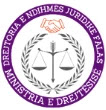 